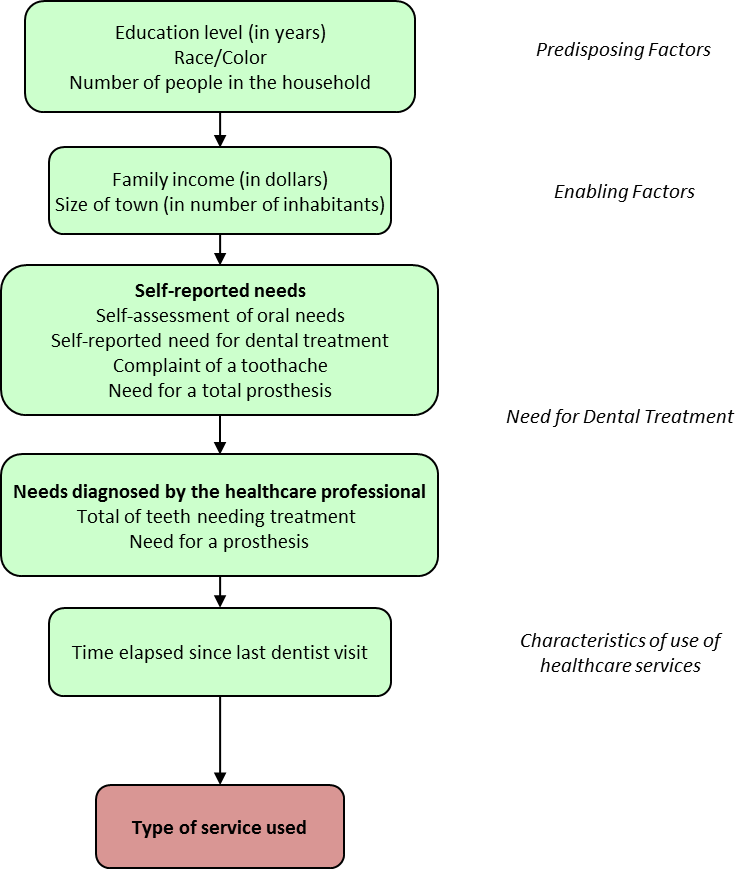 Figure 1. Model of analysis.